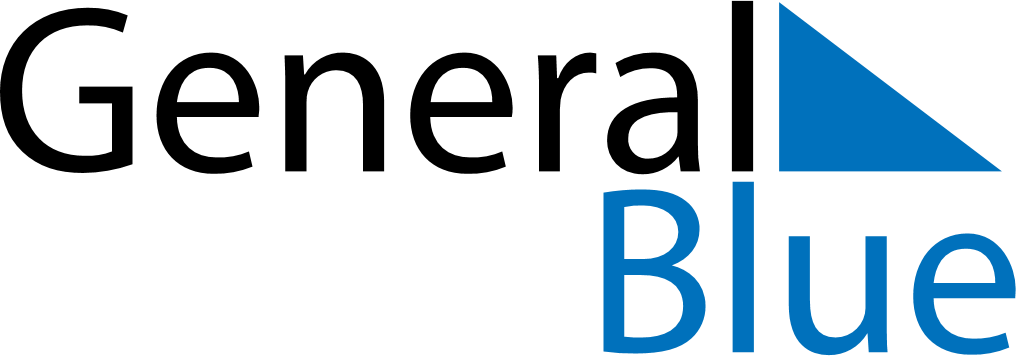 May 2021May 2021May 2021FinlandFinlandMondayTuesdayWednesdayThursdayFridaySaturdaySunday12Labour Day3456789Mother’s Day10111213141516Ascension Day17181920212223Pentecost2425262728293031